NAŠA MALA KNJIŽNICA 12.   srečanje – Črni in beli mucPrisluhnili smo pravljici Črni in beli muc ter spoznali estonski ustvarjalki slikanice. Spremljali smo vsakdanjih dveh nenavadnih mucev in ob tem pogledovali na uro, občudovali pa tudi odgovornost, s katero se muca uspešno spoprimeta.O avtorici: Hilli Rand je odraščala kot edinka. Čeprav je imela veliko prijateljev, so bile knjige njene najboljše prijateljice. Ima veliko otrok in vnukov, a knjigam še vedno pripada posebno mesto v njenem življenju. Zase pravi, da je po svoje nora na knjige. O ilustratorki: Catherine Zarip je kot otrok imela dve želji: da bi postala astronavtka ali ilustratorka. Verjame, da ilustracije ne pripomorejo k boljšemu razumevanju knjige, ampak omogočajo vpogled v ozadje zgodbe.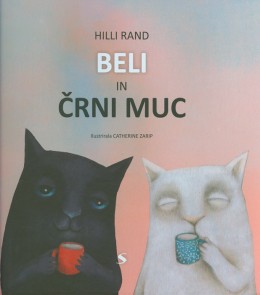 